МКУ г. Бузулука «Центр по ГО, ПБ и ЧС»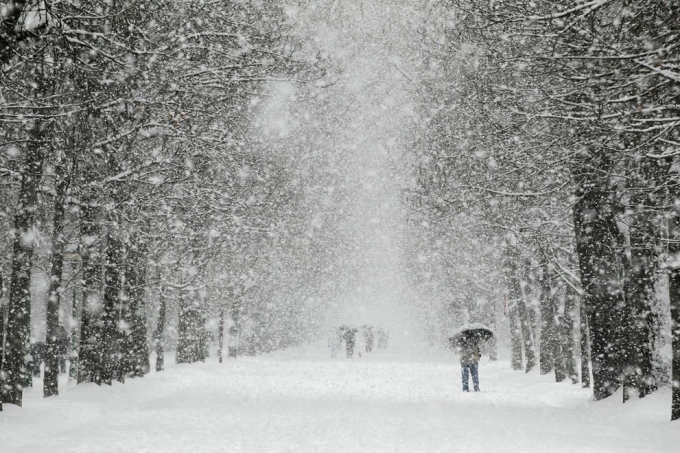 Держите постоянно включенными телевизоры, радиоприемники и репродукторы, чтобы прослушать необходимую информацию;Покидайте помещение только в исключительных случаях, предпочтительно не в одиночку;Сопровождайте детей в школу и из школы;Не пользуйтесь личным автомобилем без крайней необходимости.Будьте особенно внимательны, 
когда  переходите  дорогу;Остерегайтесь поскользнуться на тротуаре или  ступеньках;Опасайтесь обморожений.Двигайтесь в автомобиле только по большим дорогам и шоссе;Оставшись на дороге, подайте сигнал тревоги, позвоните в экстренные службы, ждите помощи 
в автомобиле. При этом можно оставить мотор включенным.При возможности пометьте место нахождения автомобиля заметными  со стороны предметами.Важно: в режиме чрезвычайной ситуации начинают функционировать пункты обогрева, о которых вы можете получить сведения, позвонив по номеру
 единого телефона вызова экстренных служб 112